1.Нельзя покидать участок,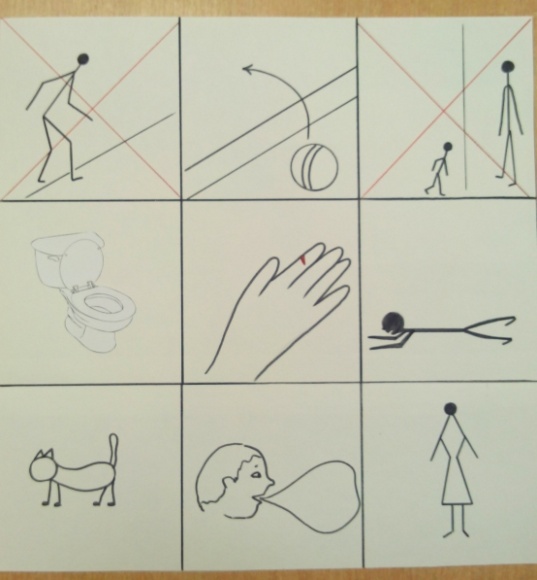 2. даже если укатился мяч.3. Ни в коем случае не подходить к забору и не разговаривать с посторонними.4. Если надо в туалет,5. кто-то поранился,6. упал,7. если на участке появилось животное,8. надо сказать об этом9. воспитателю.